________________________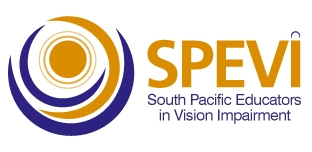 LIFE MEMBERSHIP NOMINATION FORM(To be conferred at the AGM)I ……………………………………………………………………………………………………. wish to nominate ……………………………………………………………………………to be considered for Honorary Life Membership of South Pacific Educators in Vision Impairment (SPEVI) New Zealand.Rationale for this nomination - (minimum 250 words)Signed …………………………………………………………………………….Date ………………………………………………………………………………..